68Версія 0168Версія 0168Версія 01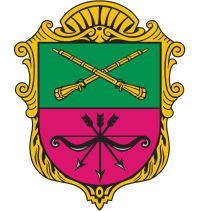 Реєстрація заяв осіб з інвалідністю для взяття на облік для забезпечення автомобілемДепартамент соціального захисту населення Запорізької міської радиРеєстрація заяв осіб з інвалідністю для взяття на облік для забезпечення автомобілемДепартамент соціального захисту населення Запорізької міської радиРеєстрація заяв осіб з інвалідністю для взяття на облік для забезпечення автомобілемДепартамент соціального захисту населення Запорізької міської ради1Перелік категорій одержувачів послугиНезалежно від медичних показань мають право на забезпечення автомобілями:  Особи з інвалідністю I та II групи з числа учасників ліквідації наслідків аварії на Чорнобильській АЕС та потерпілих від Чорнобильської катастрофи, щодо яких встановлено причинний зв'язок інвалідності з Чорнобильською катастрофою, а також громадяни, які брали участь у ліквідації інших ядерних аварій та випробувань, у військових навчаннях із застосуванням ядерної зброї (категорія 1);  Особи з інвалідністю внаслідок війни I групи по зору або без обох рук;  Особи з інвалідністю з куксами обох ніг і рук. За наявності медичних показань:  особи з інвалідністю;  діти з інвалідністю з 5-ти років.Незалежно від медичних показань мають право на забезпечення автомобілями:  Особи з інвалідністю I та II групи з числа учасників ліквідації наслідків аварії на Чорнобильській АЕС та потерпілих від Чорнобильської катастрофи, щодо яких встановлено причинний зв'язок інвалідності з Чорнобильською катастрофою, а також громадяни, які брали участь у ліквідації інших ядерних аварій та випробувань, у військових навчаннях із застосуванням ядерної зброї (категорія 1);  Особи з інвалідністю внаслідок війни I групи по зору або без обох рук;  Особи з інвалідністю з куксами обох ніг і рук. За наявності медичних показань:  особи з інвалідністю;  діти з інвалідністю з 5-ти років.2Вичерпний перелік документів, необхідних для отримання послуги, а також вимоги до них1. Заява (завантажити бланк). 2. Копія довідки МСЕК про групу та причину інвалідності, а для дітей з інвалідністю - копія медичного висновку. 3. Паспорт (для інваліда, законного представника недієздатного інваліда, дитини-інваліда), який після перевірки паспортних даних, зазначених у заяві, повертається заявнику, та копія свідоцтва про народження (для дитини-інваліда). 4. Довідка про присвоєння ідентифікаційного номера інваліду та члену сім'ї, якому передається право користування автомобілем, законному представнику недієздатної особи з інвалідністю, дитини з інвалідністю (після перевірки даних, наведених в заяві, повертається заявнику). 5. Документ про реєстрацію місця проживання члена сім'ї, іншої особи, яким передається право користування автомобілем. Для осіб з інвалідністю I, II і III групи з числа учасників ліквідації наслідків аварії на Чорнобильській АЕС та потерпілих від Чорнобильської катастрофи, щодо яких встановлено причинний зв'язок інвалідності з Чорнобильською катастрофою, а також громадян, які брали участь у ліквідації інших ядерних аварій та випробувань, у військових навчаннях із застосуванням ядерної зброї, - копія посвідчення про належність до категорії 1 осіб, що постраждали внаслідок дії зазначених факторів, та медична довідка визначеного органами охорони здоров'я зразка щодо спроможності особи з інвалідністю керувати автомобілем (для інвалідів I і II групи, які забезпечуються автомобілями безоплатно). Для осіб з інвалідністю від загального захворювання або захворювання, отриманого під час проходження військової служби чи служби в органах внутрішніх справ, державної безпеки, інших військових формувань, з числа осіб, які брали безпосередню участь у бойових діях під час Другої світової війни та війни з імперіалістичною Японією, - довідка, видана військкоматом, інші документи (копія військового квитка або партизанського квитка), що підтверджують таку участь (видається військкоматом на запит структурного підрозділу чи органу соціального захисту населення), посвідчення інваліда війни. Для недієздатних осіб з інвалідністю - копія рішення суду про визнання інваліда недієздатним та копія рішення (розпорядження) про встановлення над ним опіки. Для малолітніх і неповнолітніх дітей-інвалідів, позбавлених батьківського піклування, - копія рішення (розпорядження) про встановлення опіки та піклування.1. Заява (завантажити бланк). 2. Копія довідки МСЕК про групу та причину інвалідності, а для дітей з інвалідністю - копія медичного висновку. 3. Паспорт (для інваліда, законного представника недієздатного інваліда, дитини-інваліда), який після перевірки паспортних даних, зазначених у заяві, повертається заявнику, та копія свідоцтва про народження (для дитини-інваліда). 4. Довідка про присвоєння ідентифікаційного номера інваліду та члену сім'ї, якому передається право користування автомобілем, законному представнику недієздатної особи з інвалідністю, дитини з інвалідністю (після перевірки даних, наведених в заяві, повертається заявнику). 5. Документ про реєстрацію місця проживання члена сім'ї, іншої особи, яким передається право користування автомобілем. Для осіб з інвалідністю I, II і III групи з числа учасників ліквідації наслідків аварії на Чорнобильській АЕС та потерпілих від Чорнобильської катастрофи, щодо яких встановлено причинний зв'язок інвалідності з Чорнобильською катастрофою, а також громадян, які брали участь у ліквідації інших ядерних аварій та випробувань, у військових навчаннях із застосуванням ядерної зброї, - копія посвідчення про належність до категорії 1 осіб, що постраждали внаслідок дії зазначених факторів, та медична довідка визначеного органами охорони здоров'я зразка щодо спроможності особи з інвалідністю керувати автомобілем (для інвалідів I і II групи, які забезпечуються автомобілями безоплатно). Для осіб з інвалідністю від загального захворювання або захворювання, отриманого під час проходження військової служби чи служби в органах внутрішніх справ, державної безпеки, інших військових формувань, з числа осіб, які брали безпосередню участь у бойових діях під час Другої світової війни та війни з імперіалістичною Японією, - довідка, видана військкоматом, інші документи (копія військового квитка або партизанського квитка), що підтверджують таку участь (видається військкоматом на запит структурного підрозділу чи органу соціального захисту населення), посвідчення інваліда війни. Для недієздатних осіб з інвалідністю - копія рішення суду про визнання інваліда недієздатним та копія рішення (розпорядження) про встановлення над ним опіки. Для малолітніх і неповнолітніх дітей-інвалідів, позбавлених батьківського піклування, - копія рішення (розпорядження) про встановлення опіки та піклування.3Порядок та спосіб подання документівОсоба з інвалідністю, законний представник недієздатних осіб з інвалідністю, дітей з інвалідністю звертається до органу соціального захисту населення з зареєстрованим місцем проживання особисто або надсилає документи поштою.Особа з інвалідністю, законний представник недієздатних осіб з інвалідністю, дітей з інвалідністю звертається до органу соціального захисту населення з зареєстрованим місцем проживання особисто або надсилає документи поштою.4Платність (безоплатність) надання послугиБезоплатноБезоплатно5Строк надання послугиЗаява про взяття на облік разом з необхідними документами направляється Департаменту соціального захисту населення Запорізької обласної державної адміністрації після надходження повідомлення лікувально-профілактичного закладу про проходження особи з інвалідністю, дитини з інвалідністю медичного огляду та направлення документів до обласної МСЕК. Рішення про взяття на облік для забезпечення автомобілем приймається та реєструється протягом 20 днів після закінчення місяця, в якому надійшла заява з усіма необхідними документами (у т.ч. висновку обласної МСЕК).Заява про взяття на облік разом з необхідними документами направляється Департаменту соціального захисту населення Запорізької обласної державної адміністрації після надходження повідомлення лікувально-профілактичного закладу про проходження особи з інвалідністю, дитини з інвалідністю медичного огляду та направлення документів до обласної МСЕК. Рішення про взяття на облік для забезпечення автомобілем приймається та реєструється протягом 20 днів після закінчення місяця, в якому надійшла заява з усіма необхідними документами (у т.ч. висновку обласної МСЕК).6Результат надання послуги Направлення заяви про взяття на облік разом з необхідними документами (у т.ч. висновку обласної МСЕК) до Департаменту соціального захисту населення Запорізької обласної державної адміністрації для прийняття відповідного рішення щодо взяття на облік для забезпечення автомобілями осіб з інвалідністю, дітей з інвалідністю, які мають право на їх отримання безоплатно або на пільгових умовахНаправлення заяви про взяття на облік разом з необхідними документами (у т.ч. висновку обласної МСЕК) до Департаменту соціального захисту населення Запорізької обласної державної адміністрації для прийняття відповідного рішення щодо взяття на облік для забезпечення автомобілями осіб з інвалідністю, дітей з інвалідністю, які мають право на їх отримання безоплатно або на пільгових умовах7Способи та місце отримання відповіді (результату)Рішення про взяття на облік надсилається Департаментом соціального захисту населення Запорізької обласної державної адміністрації у письмовій формі.Рішення про взяття на облік надсилається Департаментом соціального захисту населення Запорізької обласної державної адміністрації у письмовій формі.8Перелік підстав для відмови у наданні послуги1. Особа не відноситься до категорії осіб, що мають право на пільгу. 2. Особа не має медичних показань для забезпечення автомобілем (у разі наявності такої умови для забезпечення автомобілем). 3. Подання неповного пакету документів.1. Особа не відноситься до категорії осіб, що мають право на пільгу. 2. Особа не має медичних показань для забезпечення автомобілем (у разі наявності такої умови для забезпечення автомобілем). 3. Подання неповного пакету документів.9Акти законодавства, що регулюють порядок та умови надання послугиЗакон України «Про основи соціальної захищеності осіб з інвалідністю в Україні» Закон України «Про реабілітацію осіб з інвалідністю в Україні» Закон України «Про статус ветеранів війни, гарантії їх соціального захисту» Постанова Кабінету Міністрів України від 19.07.2006 №999 «Про затвердження Порядку забезпечення осіб з інвалідністю автомобілями»Закон України «Про основи соціальної захищеності осіб з інвалідністю в Україні» Закон України «Про реабілітацію осіб з інвалідністю в Україні» Закон України «Про статус ветеранів війни, гарантії їх соціального захисту» Постанова Кабінету Міністрів України від 19.07.2006 №999 «Про затвердження Порядку забезпечення осіб з інвалідністю автомобілями»10Примітка